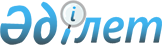 О признании утратившими силу некоторых решений Правительства Республики КазахстанПостановление Правительства Республики Казахстан от 16 июля 2015 года № 532      Правительство Республики Казахстан ПОСТАНОВЛЯЕТ:



      1. Признать утратившими силу некоторые решения Правительства Республики Казахстан согласно приложению к настоящему постановлению.



      2. Настоящее постановление вводится в действие по истечении десяти календарных дней после дня его первого официального опубликования.      Премьер-Министр

      Республики Казахстан                       К. Масимов

Приложение          

к постановлению Правительства

Республики Казахстан    

от 16 июля 2015 года № 532  

Перечень утративших силу некоторых решений

Правительства Республики Казахстан

      1. Постановление Правительства Республики Казахстан от 28 октября 2011 года № 1222 «Об утверждении стандартов оказания специальных социальных услуг в области социальной защиты населения» (САПП Республики Казахстан, 2011 г., № 58, ст. 832).



      2. Пункт 24 изменений, которые вносятся в некоторые решения Правительства Республики Казахстан, утвержденных постановлением Правительства Республики Казахстан от 1 декабря 2011 года № 1427 «Об утверждении Правил регистрации внутренних мигрантов и внесении изменений в некоторые решения Правительства Республики Казахстан» (САПП Республики Казахстан, 2012 г., № 5, ст. 93). 



      3. Подпункт 2) пункта 1 постановления Правительства Республики Казахстан от 10 февраля 2012 года № 214 «О внесении изменений и дополнений в постановления Правительства Республики Казахстан от 14 марта 2009 года № 330 «Об утверждении перечня гарантированного объема специальных социальных услуг» и от 28 октября 2011 года № 1222 «Об утверждении стандартов оказания специальных социальных услуг в области социальной защиты населения» (САПП Республики Казахстан, 2012 г., № 33, ст. 429).



      4. Постановление Правительства Республики Казахстан от 20 декабря 2013 года № 1370 «Об утверждении цен на услуги, реализуемые субъектом государственной монополии в сфере обязательного социального страхования и пенсионного обеспечения» (САПП Республики Казахстан, 2013 г., № 72, ст. 957).



      5. Пункт 7 изменений и дополнений, которые вносятся в некоторые решения Правительства Республики Казахстан, утвержденных постановлением Правительства Республики Казахстан от 4 апреля 2014 года № 322 «О внесении изменений и дополнений в некоторые решения Правительства Республики Казахстан» (САПП Республики Казахстан, 2014 г., № 26, ст. 210).
					© 2012. РГП на ПХВ «Институт законодательства и правовой информации Республики Казахстан» Министерства юстиции Республики Казахстан
				